Matris som stöd för övergripande välbefinnande  AVSEDD ANVÄNDNING OCH MÅLGRUPPAVSEDD ANVÄNDNING OCH MÅLGRUPPAVSEDD ANVÄNDNING OCH MÅLGRUPPAVSEDD ANVÄNDNING OCH MÅLGRUPPAVSEDD ANVÄNDNING OCH MÅLGRUPPAVSEDD ANVÄNDNING OCH MÅLGRUPPAVSEDD ANVÄNDNING OCH MÅLGRUPPDELOMRÅDE FÖR VÄLBEFINNANDETROLL 1ROLL  2ROLL  3ROLL 4ROLL 5FRITT VALSTÖDFRÅGA 1STÖDFRÅGA  2STÖDFRÅGA  3STÖDFRÅGA  4STÖDFRÅGA 5FRITT VALUtvecklingsområden och uppföljningsåtgärder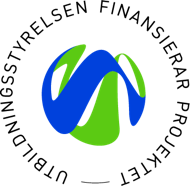 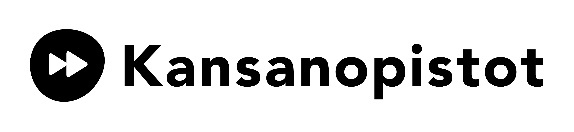 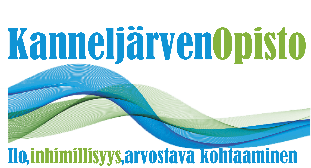 Matrisen skapades i det gemensamma yrkesutbildningsprojektet "Hyvinvointia ja osallisuutta kansanopistojen ammatillisesta koulutuksesta" och finns att ladda ner från projektets manual för yrkesutbildningar.